
Become an idiom explorer!We make sense of ourselves and our environment through concepts such as time or love, which are often abstract and can be quite difficult to express. To talk about such tricky concepts, we often use metaphors or idioms, such as time flies, once in a blue Moon, or I’m head over heels.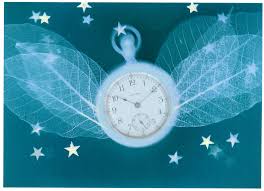 Although we find idioms in all languages, they are not the same because our cultures and languages have developed differently. This can make learning about idioms from different languages a fun way to explore different cultures.INSTRUCTIONSWrite on a piece of paper any idioms you know. They can be in any language. For example, there are a lot of idioms about the Moon in many languages (e.g., to be over the Moon, spadł z księżyca, être dans la lune). You can ask a family member to teach you some idioms.Now translate the idioms word for word (you can use Google translate to help you). This can be into English or from English into a language you know well. Show this word for word translation to a friend or family member and ask them to guess its meaning (être dans la lune – to be in the Moon = to be day dreaming). How well did they guess? Now, you can make a drawing of your idiom. You can draw what the idiom says word for word (someone being in the moon) or what the idiom means (to be daydreaming). 